CELEBRACION DE LA CENA DEL SEÑOR, SIN SACERDOTEV domingo de Pascua “A”Hermanas y hermanos: Seguimos caminando en la Pascua. Cristo es el Camino que hay que recorrer, el único camino acertado para vivir intensamente, para encontrar la Verdad y para acoger la Vida hasta su última plenitud.Demos comienzo a nuestra celebración unidos en el canto.Canto de entradaRITOS INICIALESSaludoEn el nombre del Padre, y del Hijo, y del Espíritu Santo.Amén.Jesús, el crucificado, vive ahora para siempre: ha resucitado. Su paz, su gracia, su amor y su vida, estén con todos nosotros.R/. Amén.Aspersión con el agua bendita.En la noche de Pascua renovamos nuestro bautismo. Volvemos a hacerlo ahora, con la aspersión del agua, pidiendo al Señor que nos mantenga en la alegría propia de quienes quieren vivir como hijas e hijos de un mismo Padre-Dios.Se hace la Aspersión mientras se canta un canto bautismal. Al final, se dice:Que Dios todopoderoso nos purifique del pecado y, por la celebración del Día del Señor en estos días de Pascua, nos haga dignos de participar del banquete de su Reino. R/. Amén.ALABANZAGloria…OremosPausa.Señor, tú que nos has salvadoy has querido hacernos hijas e hijos tuyos,míranos cono amor de Padrey haz que cuantos creemos en Cristo, tu Hijo,alcancemos la libertad de tu Reino.Por nuestro Señor Jesucristo.Amén.  LITURGIA DE LA PALABRA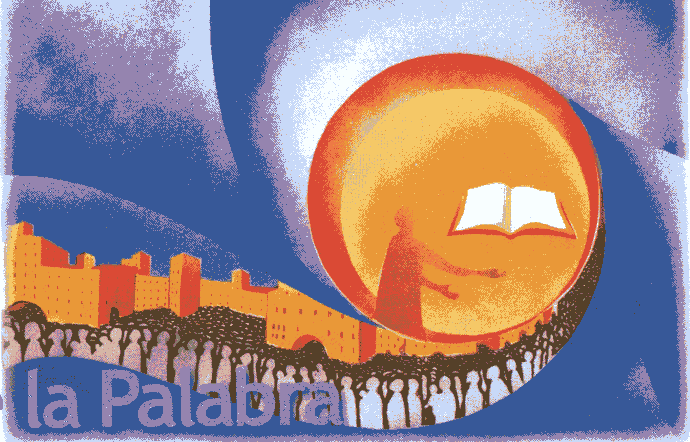 La primera lectura nos dice que en la comunidad de Jerusalén se creó una tensión. Los Apóstoles resuelven la situación eligiendo colaboradores para los diversos servicios necesarios dentro de la comunidad. En la segunda lectura, el apóstol Pedro define la Iglesia como un templo en el que los cristianos son las piedras vivas, cuyo fundamento es Cristo, la piedra angular, y su misión es la de construir el Reino de Dios.Jesús se ofrece como referencia para construir nuestra vida. Escuchemos su palabra con la confianza puesta enE l.Salmo Responsorial:   Salmo 32                                                                            Que tu misericordia, Señor,  ,  Señor, venga sobre nosotros, como lo esperanos de Ti.Aclamad, justos, al Señor,que merece la alabanza de los buenos.Dad gracias al Señor con la cítara,tocad en su honor el arpa de diez cuerdas. R/.Que la palabra del Señor es sincera,y todas sus acciones son leales;él ama la justicia y el derecho,y su misericordia llena la tierra. R/.HOMILIAEl libro de los Hechos nos está narrando durante el tiempo pascual, la vida de las primeras comunidades cristianas; hoy hemos escuchado las tensiones que habían surgido en la comunidad entre dos sensibilidades distinitas. Como a ellos, también hoy entre nosotros tenemos diversas sensibilidades, distintos modos de entender la vida y vivir la fe, no porque sea distinta, sino porque unos y otros subrayamos aspectos y los ponemos en diverso orden de prioridad: así nos muestra que unos señalan la importancia de mostrar la Palabra de Dios y otros la necesidad de atender a los débiles, los necesitados de la comunidad, es el caso de las viudas.¿Qué llamada recibimos de la Palabra para nuestra vida personal y comunitaria concreta? Señalaría dos dimensiones:el relato deja entrever que se reúnen para exponer cada uno su punto de vista, su interpretación del tema a debate,segundo, que toman conciencia de que ambos son temas importantes, dimensiones de la vida de fe que hay que vivirlas e impulsarlas: anuncio de la salvación y cercanía con los débiles, porque es la prioridad del Dios, Padre de Jesús,y por último, que hacen falta brazos, tiempo, capacidad, dedicación, personas que se dediquen y presten un servicio a la comunidad.Hoy nuestras comunidades también están necesitadas de: REUNIRSE EN COMUNIDAD, TOMAR CONCIENCIA DE LAS TAREAS DE LA FE, Y RENOVAR NUESTRO SERVICIO.¿Qué puedo hacer yo, qué pasos podemos dar para mejorar estos valores?CONFESION DE FEJesús resucitado nos ha dado su misma vida mediante el bautismo que un día recibimos. Lo recordamos y renovamos hoy, con la profesión de fe.Credo…ORACION UNIVERSALA Jesucristo resucitado, vida y esperanza de la humanidad entera, le presentamos nuestra oración.1. 	 Que los pastores de la Iglesia vivan su misión con fe y esperanza, y ayuden a crear espíritu de paz y concordia. Roguemos al Señor / 2. 	Que quienes recibirán el bautismo, la confirmación o la primera eucaristía, vivan llenos de la gracia del Espíritu Santo. Roguemos al Señor3. 	Que a quienes viven en países en los que es más difícil ser cristiano, y especialmente a cuantos sufren a causa de su fe, Dios les dé su fortaleza para mantenerse fieles y que todos trabajemos por una auténtica libertad religiosa en el mundo. Roguemos al Señor 4. 	Que nosotros encontremos en Jesucristo la luz para nuestro camino, y la alegría para nuestro corazón. Roguemos al Señor Escucha, Señor Jesucristo, nuestras plegarias, y danos tu Espíritu Santo. Tú que vives y reinas por los siglos de los siglos.Entzun, Jesukristo gure Jauna, gure otoitzak eta emon zure Espiritu Santua. Errege bizi zara-eta gizaldi eta gizaldi guztietan.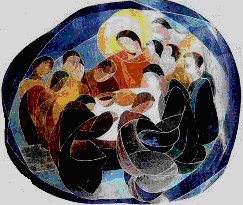 ACCIÓN DE GRACIASAnimador/a:Te damos gracias, Dios, Padre nuestro, en Jesucristo, tu Hijo, y su Espíritu porque se nos ha ofrecido a manos llenas, alimento para el camino,por ello le invocamos diciendo:Todos:  ¡Gloria, honor a Tí, Señor Jesús!Animador/a: Bendito seas, Señor, porque nos  has  regalado la vida.Bendito por los padres y las madresque ponen día a día sobre la mesael fruto de su trabajopara que sus hijos e hijas puedan crecer:pan de una vida de amor,pan de una vida ganada con el trabajo.Todos:  ¡Gloria, honor a Tí, Señor Jesús!Animador/a: Bendito seas, Señor, por tantas personas que con su trabajoconstruyen un mundo mejor,por aquellos que se ponen al servicio de los pueblos más desfavorecidospara que tengan más arroz, más pan y mandioca.Todos: ¡Gloria, honor a Tí, Señor Jesús!Animador/a:Bendito seas, Señor,por los  militantes que ofrecen su tiempo y capacidadespara que las causas de la dignidad humana avancen.Bendito seas, Señor, por tu presenciaen la vida de tantas personas que en los quehaceres de cada díahacen que podamos reconocerte.Todos:  ¡Gloria, honor a Tí, Señor Jesús!Animador/a:Bendito seas, Señor,por Jesucristo tu Hijo,El multiplicó el pan para los pobres,se sentó a la mesa de los pecadoresy nosotros estamos invitados a su mesa.Todos:  ¡Gloria, honor a Tí, Señor Jesús!Animador/a:Haz, Señor, que tu Espíritunos haga capaces de atender a todas las necesidades y todo hambre.Que nos nutramos todos con la vidaque tu Hijo entregó por nosotros.Todos: ¡Gloria, honor a Tí, Señor Jesús!RITO DE LA COMUNIÓNLlenos de alegría por ser hijos de Dios,digamos confiadamente la oración que Cristo nos enseñó:Padre nuestro…Démonos fraternalmente la pazÉste es el Cordero de Dios, que quita el pecado del mundo. Dichosos los invitados a la cena del Señor. Señor, no soy digno de que entres en mi casa, pero una palabra tuya bastará para sanarme.OremosPausaVen, Señor, en ayuda de tu pueblo,y ya que nos iniciado en los misterios de tu Reino,haz que abandones la antigua viday vivamos la novedad de la vida plena en Ti.Por Jesucristo, nuestro Señor.R/. Amen.RITO DE CONCLUSIÓNLa bendición de Dios todopoderoso, Padre, Hijo y Espíritu Santo, descienda sobre nosotros.R/. Amén.Canto de envío o canto final si hubieraPodemos ir en paz: ¡aleluya, aleluya!Demos gracias a Dios: ¡aleluya, aleluya!.